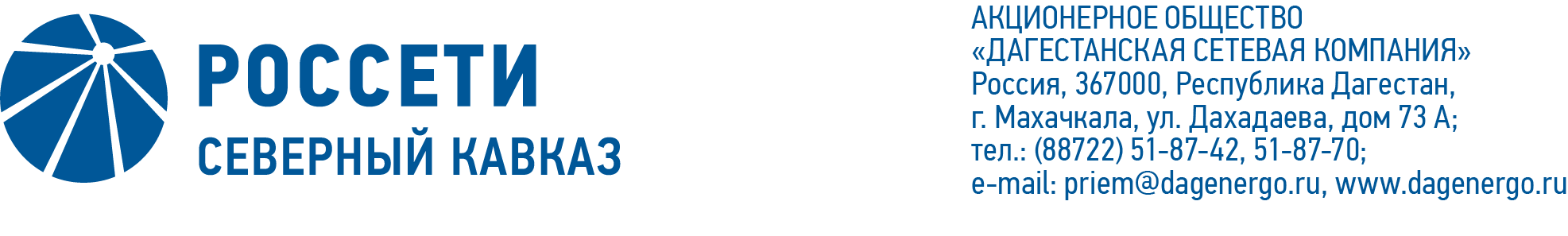 ПРОТОКОЛ №112заседания Совета директоров АО «Дагестанская сетевая компания»Дата проведения: 24 февраля 2022 года.Форма проведения: опросным путем (заочное голосование).Дата и время подведения итогов голосования: 24.02.2022 23.00.Дата составления протокола: 25 февраля 2022 года.Всего членов Совета директоров Общества – 7 человек.В заочном голосовании приняли участие члены Совета директоров:Бабаев Эмир ДашдемировичБузуртанов Берс ХаджимуратовичГончаров Андрей АлександровичДотдаев Рустам БорисовичКумукова Марина ХалитовнаМагомадова Марьям Абдул-ХамидовнаХасанов Азамат ХамитовичКворум имеется.ПОВЕСТКА ДНЯ:Об определении условий дополнительного соглашения к договору о передаче полномочий единоличного исполнительного органа акционерного общества «Дагестанская сетевая компания» от 14.08.2015 №269/2015.О рассмотрении отчета единоличного исполнительного органа Общества о выполнении в 4 квартале 2021 года решений, принятых на заседаниях Совета директоров Общества.О рассмотрении отчета управляющей организации об услугах, оказанных по договору о передаче полномочий единоличного исполнительного органа                                АО «Дагестанская сетевая компания» за 3 квартал 2021 года.Итоги голосования и решения, принятые по вопросам повестки дня:Вопрос №1: Об определении условий дополнительного соглашения к договору о передаче полномочий единоличного исполнительного органа акционерного общества «Дагестанская сетевая компания» от 14.08.2015 №269/2015.Решение:Определить условия дополнительного соглашения №2 к договору о передаче полномочий единоличного исполнительного органа акционерного общества «Дагестанская сетевая компания» от 14.08.2015 №269/2015, заключаемого между Обществом и ПАО «Россети Северный Кавказ», в соответствии с приложением №1 к настоящему решению Совета директоров Общества.Голосовали «ЗА»: Бабаев Э.Д., Бузуртанов Б.Х., Гончаров А.А., Дотдаев Р.Б., Кумукова М.Х., Магомадова М.А.-Х., Хасанов А.Х.«ПРОТИВ»: нет «ВОЗДЕРЖАЛСЯ»: нетРешение принято единогласно.Вопрос №2: О рассмотрении отчета единоличного исполнительного органа Общества о выполнении в 4 квартале 2021 года решений, принятых на заседаниях Совета директоров Общества.Решение:Принять к сведению отчет единоличного исполнительного органа Общества о выполнении в 4 квартале 2021 года решений, принятых на заседаниях Совета директоров Общества, в соответствии с приложением №2 к настоящему решению Совета директоров Общества.Голосовали «ЗА»: Бабаев Э.Д., Бузуртанов Б.Х., Гончаров А.А., Дотдаев Р.Б., Кумукова М.Х., Магомадова М.А.-Х., Хасанов А.Х.«ПРОТИВ»: нет «ВОЗДЕРЖАЛСЯ»: нетРешение принято единогласно.Вопрос №3: О рассмотрении отчета управляющей организации об услугах, оказанных по договору о передаче полномочий единоличного исполнительного органа                             АО «Дагестанская сетевая компания» за 3 квартал 2021 года.Решение:Принять к сведению отчет управляющей организации об услугах, оказанных по договору о передаче полномочий единоличного исполнительного органа                                  АО «Дагестанская сетевая компания», за 3 квартал 2021 года в соответствии с приложением № 3 к настоящему решению Совета директоров Общества.Голосовали «ЗА»: Бабаев Э.Д., Бузуртанов Б.Х., Гончаров А.А., Дотдаев Р.Б., Кумукова М.Х., Магомадова М.А.-Х., Хасанов А.Х.«ПРОТИВ»: нет «ВОЗДЕРЖАЛСЯ»: нетРешение принято единогласно.Председатель Совета директоров				                       Э.Д. БабаевКорпоративный секретарь					                   Л.К. СухачеваПриложение № 1 -дополнительное соглашение №2 к договору о передаче полномочий единоличного исполнительного органа акционерного общества «Дагестанская сетевая компания» от 14.08.2015 №269/2015;Приложение № 2 -отчет единоличного исполнительного органа Общества о выполнении в 4 квартале 2021 года решений, принятых на заседаниях Совета директоров Общества;Приложение № 3 -отчет управляющей организации об услугах, оказанных по договору о передаче полномочий единоличного исполнительного органа АО «Дагестанская сетевая компания», за 3 квартал 2021 года.